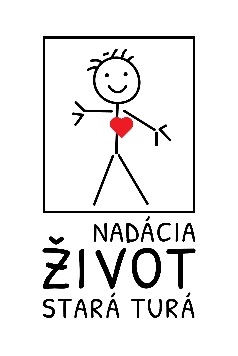                                    Žiadosť o grant  z     „Program malých komunitných grantov 2024"P R O J E K TŽ I A D A T E ĽP A R T N E R I   P R O J E K T UŠTRUKTÚRA  PROJEKTUNázov projektuCieľ projektuCieľová skupina projektu (priami účastníci projektu, uviesť vek, počet, kedy a kde sa stretávate ...) Na aké výsledky projekt nadväzuje, charakteristika oblasti, ktorá bude realizáciou projektu posilnená (doteraz to bolo tak, odteraz sa zmení to…)Vplyv projektu na život priameho účastníka projektu (dieťa, mladý človek, vedúci )na život komunity (vplyv výsledkov projektu na okolie)Popis projektuplán činnosti rozvrhnutý na dobu trvania projektupopis konkrétnych aktivít s uvedením tematického zamerania a odhadovaným počtom účastníkovRozsah projektu – maximálne 2  strany.Rozpočet  projektuPoznámka k rozpočtu:Výška grantu požadovaného od nadácie predstavuje max.  90% celkových nákladov projektu, pričom získané finančné prostriedky nesmú byť použité ako investičné výdavky a na nákup vybavenia.10% nákladov projektu musí byť financovaná z vlastných zdrojov.Slovný komentár k rozpočtuV Starej Turej .......................................................			..................................................................								Podpis  zodpovednej osoby (štatutára)	Názov projektuDoba trvania projektuSuma požadovaná od nadácieBankový účet vedený vČíslo bankového účtu prijímateľav tvare IBANNázov neformálnej skupiny/ organizácieAdresaTelefón, emailIČOOsoba zodpovedná za realizáciu projektu, kontaktZodpovedná osoba (štatutár), kontakt1.2.3.Na obdobie, termín od – do:Názov položkySuma požadovaná od nadácie(90%  celkových nákladov)Príspevok z vlastných zdrojov(10%  celkových nákladov)Celkové náklady projektuCelková sumaNázov položky/zhodný s názvom v rozpočte/Slovný komentár  (zdôvodnenie výšky jednotlivých položiek alebo spôsob, akým boli vypočítané)Predpokl. počet účastníkov